Your recent request for information is replicated below, together with our response.Could I make a further follow up request, to ask how many police officers and staff have signed up to the pledge scheme in the Allies Handbook.In terms of Section 17 of the Act, I can confirm that the information you have requested is not held by Police Scotland.Over the past two years Police Scotland and the Scottish LGBTI Police Association have worked together to launch an LGBT Allies network, however The Scottish LGBTI Police Association are now fully responsible for the Allies programme as such Police Scotland do not hold information regarding the number of officers and staff that have signed up to the pledge scheme.If you require any further assistance, please contact us quoting the reference above.You can request a review of this response within the next 40 working days by email or by letter (Information Management - FOI, Police Scotland, Clyde Gateway, 2 French Street, Dalmarnock, G40 4EH).  Requests must include the reason for your dissatisfaction.If you remain dissatisfied following our review response, you can appeal to the Office of the Scottish Information Commissioner (OSIC) within 6 months - online, by email or by letter (OSIC, Kinburn Castle, Doubledykes Road, St Andrews, KY16 9DS).Following an OSIC appeal, you can appeal to the Court of Session on a point of law only. This response will be added to our Disclosure Log in seven days' time.Every effort has been taken to ensure our response is as accessible as possible. If you require this response to be provided in an alternative format, please let us know.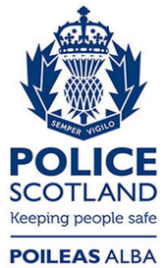 Freedom of Information ResponseOur reference:  FOI 23-1807Responded to:  06 September 2023